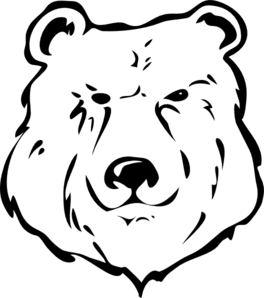 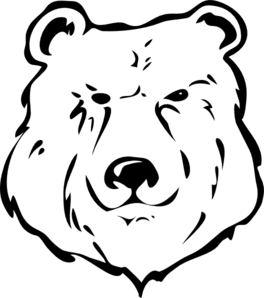 “Tell me and I’ll forget.  Show me and I may remember. Involve me and I learn.” Benjamin FranklinSUN.MONDAYTUESDAYWEDNESDAYTHURSDAYFRIDAYSAT.28April 29 30May 1 Kindness Shirts!27:00P.M. Music in Our Schools Tokay High School3 Spirit Shirts!School StoreJog-a-thon Slime Party 456 Teacher Appreciation Week4:30-5:30 SSC7  8  College Shirts!910 Spirit Shirts!Sweets for Mom’s2:00 Krypto11121314 15 College Shirts!CP Minimum Day dismissal 12:31/409:00 Sing-a-longFamily Night Out: Honey Treat Yogurt 16 17 Spirit Shirts!Juice It Up money due!2:00 Krypto1819208:30 Science Camp 6th Gr2122 College Shirts!AC Minimum Day dismissal 12:31/406th Gr return from Science Camp239:00 Fire Station – AM Kinder11:30 Fire Station – PM Kinder24 Spirit Shirts!Sports Day!Juice It Up today!School Wide Beautification Day 1-62:00 Krypto252627Memorial DaySchool Holiday28Kindergarten “Celebration” AM 10:00 -11:00amKindergarten “Celebration”PM 1:30 – 2:30pm29 Kindness ShirtsReport cards go home30Running of the Bears6:30-8:00 6th Grade Performance31 Last Day of SchoolMinimum Day dismissal 12:31/40Field Day KinderSchool-wide Field Day 1st – 6th 